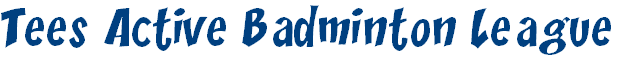 	           PRESIDENT     Dr  W E A Mitchell                              		           VICE PRESIDENTS      S Beckton & N Jamieson	CHAIRPERSON	 		HON SECRETARY			TREASURER & LMS     	Ian Livesey		 		Lesley Barwick			Roger Cook	  	     	5 Dawn Close		 		17 Lavernock Close			13 Perth Grove	         	Norton		 		The Ings				Hartburn	     	         Stockton on Tees			Redcar				Stockton on Tees	         	TS20  1NQ		 		TS10 2PX				TS18 5BJ	     		07773 454597 (M)			01642 489423				01642  656227   	         
ianlivesey21@hotmail.co.uk		lesleybarwick@virginmedia.com	roger.cook60@ntlworld.com 	See Tees Active League page on the Badminton Website @ www.teesvalleybadminton.co.ukMINUTES OF 2018 AGM HELD AT MIDDLESBROUGH BADMINTON CLUBTUESDAY 11th SEPTEMBERPRESENTPresident		T Mitchell
Chairperson		I Livesey  
Treasuer	            R Cook – Thornaby Pavilion (Also League Match Secretary)Secretary		L Barwick
Committee Members	J Hurst - Middlesbrough	S Barwick – Ormesby				K O’Brien - Westgate 	S Henry – Hartlepool			A Bell – Thornaby Pavilion	P Young, P Hensby – Marske & LoftusN Fallon, Debbie Hunter – Venator, A Swalwell – Richmond, A Barwick – Ormesby,D Knights, L Harrison – Cleveland Cobras: T Evans - Hartlepool L Donaldson, J Tyrie – Westgate: A Tighe, D Pedlow, G Lane – Marske & Loftus1.	Apologies for Absence Vice President S Beckton, D & R Johston, Chris Whiles, J Cooper – Cleveland Cobras.  2.	Minutes of the previous AGM held 12th September 2017Copies had been sent out to all Clubs following last year’s AGM. The minutes were also available on the Website. The Minutes were accepted as a true record and the original signed by the Chairperson. 	Matters Arising	There were no matters arising that was not covered on the Agenda.3.	Presentation DanceThe Treasure reported on the end of season Presentation Evening, held at Billingham Synthonia on Friday 4th May. We again held a Race Night which was successful and enjoyed by all who attended. The numbers were down this would appear to be due to the bank holiday weekend, apology received from R Cook as it came to light after the information was sent out, unfortunately the date was already fixed. The event made a Profit of £212.00. See appendix 1 for details.This season’s Presentation Evening is planned to be held on Friday 10th May 2019. It has been agreed that the committee consider a change of venue and event.4.	Statement of AccountsThe Income/Expenditure Sheet for 2017/2018 was distributed. See Appendix 2 for details. Money carried forward is £2,847.69. The profit for the 12 months was £0.29. The League Fund stands at £884.30 and the Dance Fund stands at £1963.39.   The Accounts have been audited by the Chairperson. They were accepted by the Meeting.5.	Fixing of League Fee for 2018-2019The Management Committee recommended the League Fee remain at £3.00 per team. This was accepted by the Meeting. The Treasurer would accept fees at the end of the Meeting.6.	Final League TablesCopies of the 2017/2018 Final League Tables had been sent to all Club Match Secretaries. They were also available on the Website. In addition copies were made available at the Meeting. The Final League Tables were accepted by the Meeting.8.	Formation of League Divisions 2018-2019		Mixed LeagueLast season we ended up with 21 teams. A=7, B=7, & C=7.Yarm have withdrawn as the club has folded.Westgate B team has been withdrawn.Larchfield Street have withdrawn.At the management Committee Meeting held on 4th Cobras advised they were putting in an extra team, Cobras C, however since the meeting this team has now withdrawn.Marske are now known as Marske & Loftus.As the mixed fixtures had already been fixed it was agreed not to revisit the fixtures.Therefore for the new Season there are 18 teams. This means there will be 3 Divisions.Division sizes are A=7, B=6, C=5.	Promotion/relegation will be 2 Up and 2 Down across the divisions. 	The LMS then read out the new Mixed Divisions for the coming season.	Ladies League	Last season we had 9 Teams. It was agreed to revert back to 1 division.	We have 2 teams withdraw, Yarm and Westgate, therefore for 2018/2019 it is agreed	1 division of 7 teams.	The LMS then read out the new Ladies Division for the coming season.	Gents LeagueLast season we ended up with 19 teams. A=7, B=6 & C=6	All teams have re applied this season.	Result is 19 Teams playing in 3 Divisions. A=7, B=6, C=6.	Promotion/relegation will be 2 Up and 2 Down across the divisions. 	 	The LMS then read out the new Gents Divisions for the coming season.		The LMS advised the Meeting that the Mixed Fixtures Lists would be sent that evening.		It was hoped to get the Match Secretaries List out by early the following morning.		Level Doubles Fixture MeetingThis was not address at the meeting however the meeting will be held on 25/9/18 @ Middlesbrough BC starting @ 7pm, prior to the League Management Committee Meeting.  Season starts Saturday 6th October and ends Sunday 28st April. The LMS strongly recommended that the period up to the Level Doubles League Fixture Meeting should be used to re-arrange any Mixed Fixtures. Once the Level Doubles Fixtures have been arranged, it is very difficult for some Clubs to then re-arrange Mixed Fixtures. 	9.	Election of Officers 	a.	President			E Mitchell	b.	Vice-President	s		S Beckton & N Jamieson		c.	Chairperson			I Livesey	d.	Hon. Secretary			L Barwick	e.	Hon. Match Secretary		R Cook	f.	Hon. Treasurer		R Cook10.	Election of Management Committee	It was agreed at the League Management meeting on 4th September 2018, as the number of clubs are reducing that all clubs have the right to have a person stand on the committee, this does not include the Chairperson, Match secretary, Treasurer or Secretary. With this in mind an email was sent inviting clubs to nominate a representative if they wished.  The Chairperson also has the right to co-opt a further person/s if necessary.Therefore, Management Committee Members are – S Barwick -Ormesby, A Bell-Thornaby, J Cooper-Cobras, S Henry-Hartlepool, J Hurst-Middlesbrough, P Hensby-Marske & Loftus(co-opted), K O’Brien-Westgate, & P Young-Marske & Loftus.11.	Dates of TournamentsLeague TournamentThe local TABL Tournament will be held Monday  1st to Friday 5th October at 
Middlesbrough. Handicapped Mixed Doubles Monday, Open Singles Tuesday, Handicapped Level Doubles Wednesday, Open Mixed Doubles Thursday and Open Level Doubles Friday.Entry Fee is £5.00 per player per event for the Gents Singles & Doubles and £4.00 per player per event for the Ladies Singles & Doubles and the Mixed.	Entry Forms have been emailed to Club Secretaries, are available on the website & forms 
 	were available at the meeting.	The Secretary asked Clubs to encourage their members to enter this tournament. 	The local junior tournament will be held 6-7th October at Thornaby Pavilion.Badminton England Tournaments Teesside Badminton Development Association (TBDA) will be running the Tees Valley Gold, Silver & Bronze Senior Tournaments plus the Cleveland Senior Bronze. We will now be hosting a Copper Tournament, this is aimed at league players, either ungraded of grade F or below.All 5 tournaments come under the “Integral Collection Classic” banner, following the continued generous sponsorship from local company, Integral Collection Ltd. All five tournaments will be played at Thornaby Pavilion Leisure Centre.See Appendix 3 for details of tournament dates and prize fund.12.	Badminton England “Go Membership” SystemPlease be advised all clubs must register players ASAP.13.	Any Other Competent Business
 	No other business	Lesley Barwick	Ex Hon Secretary